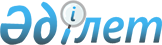 О внесении изменений в решение городского маслихата от 21 октября 2016 года №5/57 "Об определении размера и порядка оказания жилищной помощи в городе Актау"
					
			Утративший силу
			
			
		
					Решение Актауского городского маслихата Мангистауской области от 16 мая 2017 года № 8/102. Зарегистрировано Департаментом юстиции Мангистауской области 12 июня 2017 года № 3372. Утратило силу решением Актауского городского маслихата Мангистауской области от 14 апреля 2021 года № 2/16
      Сноска. Утратило силу решением Актауского городского маслихата Мангистауской области от 14.04.2021 № 2/16 (вводится в действие по истечении десяти календарных дней после дня его первого официального опубликования).

      Примечание РЦПИ.

      В тексте документа сохранена пунктуация и орфография оригинала.
      В соответствии с Законами Республики Казахстан от 16 апреля 1997 года "О жилищных отношениях", от 23 января 2001 года "О местном государственном управлении и самоуправлении в Республике Казахстан", постановлением Правительства Республики Казахстан от 17 февраля 2017 года № 76 "О внесении изменений в постановления Правительства Республики Казахстан от 30 декабря 2009 года №2314 "Об утверждении Правил предоставления жилищной помощи" и от 26 июня 2012 года № 856 "Об утверждении Правил постановки на учет граждан Республики Казахстан, нуждающихся в жилище из государственного жилищного фонда или жилище, арендованном местным исполнительным органом в частном жилищном фонде" Актауский городской маслихат РЕШИЛ:
      1. Внести в решение городского маслихата от 21 октября 2016 года № 5/57 "Об определении размера и порядка оказания жилищной помощи в городе Актау" (зарегистрировано в Реестре государственной регистрации нормативных правовых актов за №3191, опубликовано в информационно-правовой системе "Әділет" 6 декабря 2016 года) следующие изменения:
      в размере и порядке оказания жилищной помощи в городе Актау:
      в пункте 7:
      подпункт 1) изложить в новой редакции следующего содержания:
      "1) документ, удостоверяющий личность заявителя (представляется для идентификации личности услугополучателя);";
      подпункт 3) изложить в новой редакции следующего содержания:
      "3) адресную справку либо справку сельских акимов, подтверждающую регистрацию по постоянному месту жительства заявителя;".
      2. Государственному учреждению "Аппарат Актауского городского маслихата" (руководитель аппарата - Д. Телегенова) после государственной регистрации настоящего решения в департаменте юстиции Мангистауской области обеспечить его официальное опубликование в Эталонном контрольном банке нормативных правовых актов Республики Казахстан и в средствах массовой информации.
      3. Контроль за исполнением настоящего решения возложить на постоянную комиссию Актауского городского маслихата по социальным вопросам и вопросам законности и правопорядка (Ы. Кошербай).
      4. Настоящее решение вступает в силу со дня государственной регистрации в департаменте юстиции Мангистауской области и вводится в действие по истечении десяти календарных дней после дня его первого официального опубликования.
      "СОГЛАСОВАНО"
      Руководитель государственного
      учреждения "Актауский городской
      отдел занятости и социальных программ" 
      Г. Хайрлиева
      "24" мая 2017 года
      "СОГЛАСОВАНО"
      Исполняющая обязанности руководителя 
      государственного учреждения 
      "Актауский городской отдел экономики 
      и бюджетного планирования"
      М.Жубаназарова
      "24" мая 2017 года
					© 2012. РГП на ПХВ «Институт законодательства и правовой информации Республики Казахстан» Министерства юстиции Республики Казахстан
				
      Председатель сессии

Л.Асырова

      Секретарь городского маслихата

М.Молдагулов
